                   VELİ İZİN BELGESİ               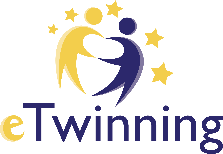 ………………….. MESLEKİ VE TEKNİK ANADOLU LİSESİ  MÜDÜRLÜĞÜNE………………………….        Velisi bulunduğum / bulunduğumuz yukarıda açık kimliği yazılı okulunuz öğrencisinin, eTwinning (Avrupa Okul Ortaklıkları) projeleri kapsamında yapılan etkinliklerde yer almasına, bu etkinliklerin resim, video vb, şekilde kayıt altına alınıp eğitim öğretime destek sağlamak koşuluyla (güvenirliği sağlanan) sosyal paylaşım ortamlarında yayınlanmasına izin veriyorum.  									…../…../2020                                                                                                          Ad-Soyad:                                                                                                               imzaAÇIKLAMALAR:      1-e Twinning platformu Milli Eğitim Bakanlığının eğitimde yenilikçi yaklaşım modeline   ve Fatih projesi  göre onayladığı önemli bir eğitim platformudur..Yapılan her etkinlik eğitim öğretim amaçlı olup,yasaldır.     2-  Bu izin belgesi, yukarıda belirtilen etkinliğe katılacak olan öğrencinin annesi, babası/ yasal velisi tarafından  doldurulup imzalanacaktır.      3-  İzin Belgesi olmayan öğrenci etkinliklere katılır ancak görüntüleri yayınlanmaz ya da yüzü görünmez.         Onaylanır.              Koordinatör Öğretmen (Proje Uygulayıcı)		                                        Okul MüdürüPROJEYE KATILACAK ÖĞRENCİNİNPROJEYE KATILACAK ÖĞRENCİNİNPROJEYE KATILACAK ÖĞRENCİNİNPROJEYE KATILACAK ÖĞRENCİNİNPROJEYE KATILACAK ÖĞRENCİNİNAdı SoyadıBaba adıSınıfıAna adıNoCinsiyetiK ( )  E ( )Katıldığı Projeler